Peace at Last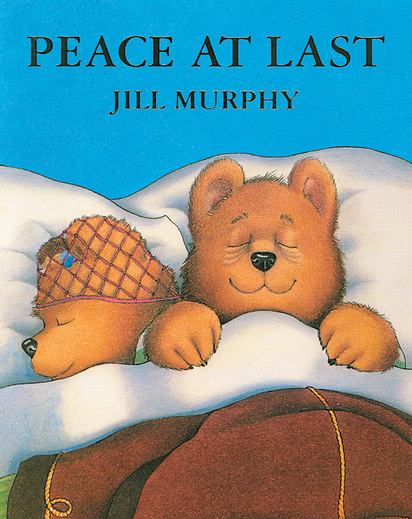 Reading Comprehension. Tick the right box: 				Helpful hints:Self Assessment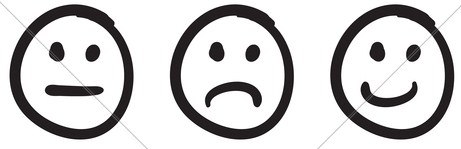 ANSWERS:Peace at lastJill MurphyThreeMrs BearAn aeroplaneThe living roomTired and exhaustedThe alarm clockWhat is the title of the book?       A Long way home.             Peace at last.Who is the author of the book?      Brown Davies.                 Jill Murphy                            Sophie How many Bears were in the story?         Three                        Seven Who was snoring in the story?      Mr Bear               Mrs Bear                       Baby Bear What was Baby Bear pretending to be?       A fire engine                 An aeroplaneWhere did Mr Bear hear the clock ticking?      The bedroom           The kitchen                The living roomHow do you think Mr Bear felt in the morning?      Tired & exhausted                 Refreshed What woke Mr Bear up?      The television              The alarm clock